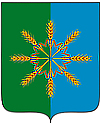 НОВОЗЫБКОВСКИЙ РАЙОННЫЙ СОВЕТ НАРОДНЫХ ДЕПУТАТОВР Е Ш Е Н И Е от 28 февраля . N 25/6 г. НовозыбковО внесении изменений в решение Новозыбковского районного Совета народных депутатов от 20.12.2006 г. № 22/8 «О базовых размерах арендной платы за земельные	участки, находящиеся в государственной (муниципальной) собственности в Новозыбковском районе»      Рассмотрев обращение предприятий, осуществляющих водоснабжение населения питьевой водой, с целью создания условий для улучшения качества питьевой воды Новозыбковский районный Совет народных депутатовРЕШИЛ:1.     Внести в приложение 2 решения Новозыбковского районного Совета народных депутатов от 20.12.06г. № 22/8 «О базовых размерах арендной платы за земельные участки, находящиеся в государственной (муниципальной) собственности в Новозыбковском районе» следующие изменения:- графу 2 строки 14 дополнить словами следующего содержания: «кроме предприятий водоснабжение населения питьевой водой»;- дополнить новой строкой 23 следующего содержания:«                                                                                                                                               ».  Настоящее решение вступает в силу с 01 января 2012 года.Решение опубликовать в средствах массовой информации.Глава района                                                                                            В.И.КирееваТ.В. Янченко5695023Предприятия, осуществляющие водоснабжение населения питьевой водой.1